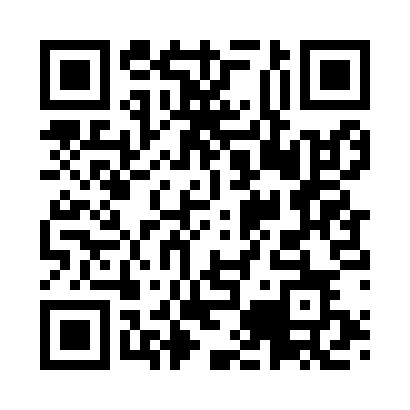 Prayer times for Aviatico, ItalyWed 1 May 2024 - Fri 31 May 2024High Latitude Method: Angle Based RulePrayer Calculation Method: Muslim World LeagueAsar Calculation Method: HanafiPrayer times provided by https://www.salahtimes.comDateDayFajrSunriseDhuhrAsrMaghribIsha1Wed4:076:081:186:198:2910:212Thu4:056:061:186:208:3010:233Fri4:036:051:186:218:3110:254Sat4:016:031:186:218:3310:275Sun3:586:021:186:228:3410:296Mon3:566:011:186:238:3510:317Tue3:545:591:176:248:3610:338Wed3:515:581:176:248:3810:369Thu3:495:561:176:258:3910:3810Fri3:475:551:176:268:4010:4011Sat3:455:541:176:278:4110:4212Sun3:435:531:176:278:4310:4413Mon3:405:511:176:288:4410:4614Tue3:385:501:176:298:4510:4815Wed3:365:491:176:298:4610:5016Thu3:345:481:176:308:4710:5217Fri3:325:471:176:318:4810:5418Sat3:305:461:176:318:5010:5619Sun3:285:451:176:328:5110:5820Mon3:265:441:176:338:5211:0021Tue3:245:431:186:338:5311:0222Wed3:225:421:186:348:5411:0423Thu3:205:411:186:358:5511:0624Fri3:185:401:186:358:5611:0825Sat3:165:391:186:368:5711:0926Sun3:145:381:186:378:5811:1127Mon3:125:381:186:378:5911:1328Tue3:115:371:186:389:0011:1529Wed3:095:361:186:389:0111:1730Thu3:075:351:196:399:0211:1831Fri3:065:351:196:399:0311:20